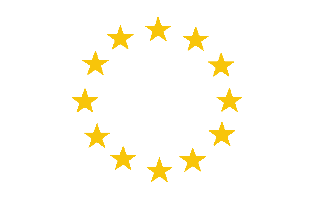 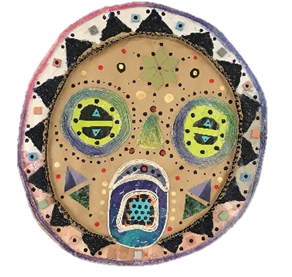 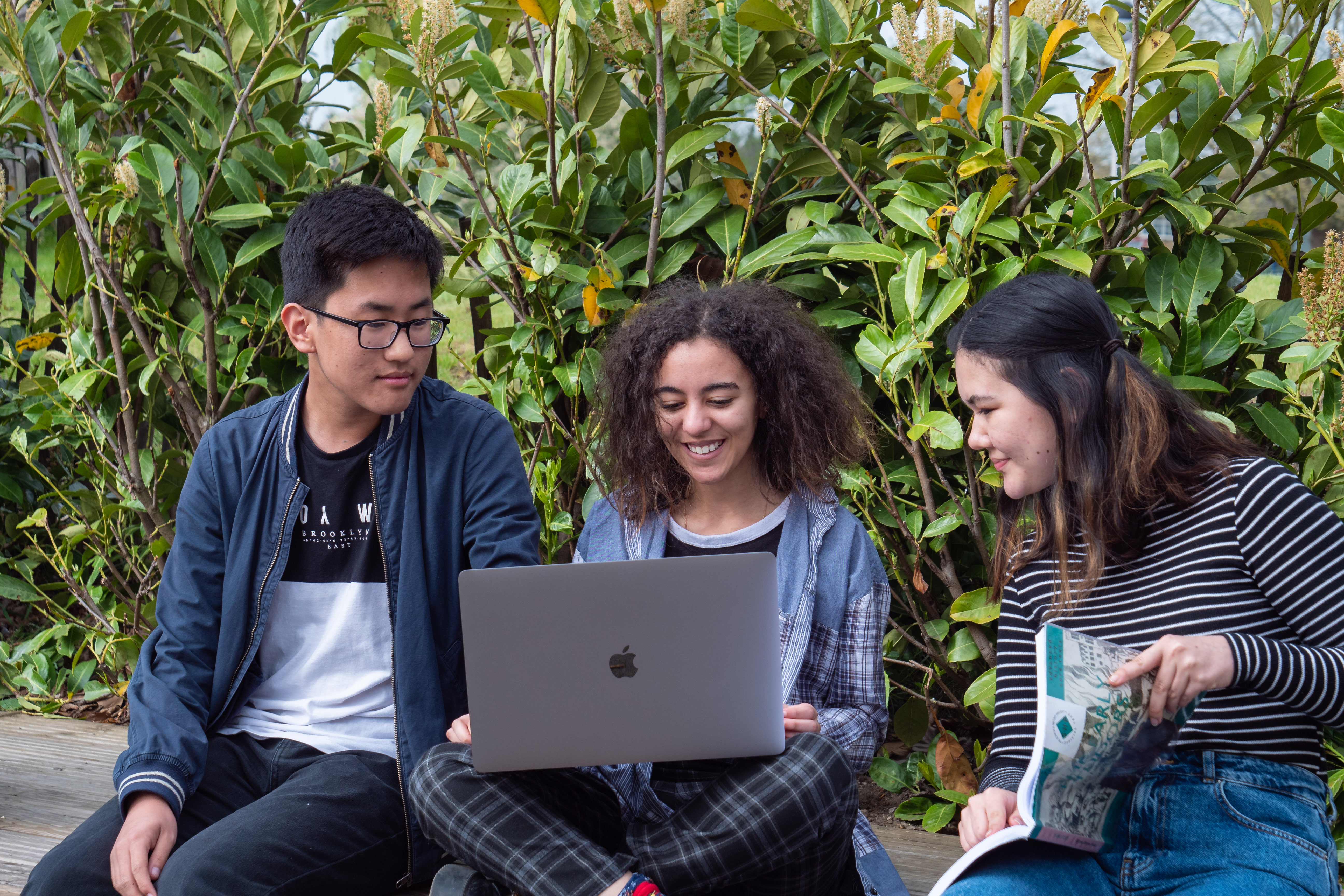                                                                                       Curriculum IntentStudents will build on their developing ability to create independent interpretations of a variety of literary texts from a wide range of places, genres and periods.Students will continue to explore the interrelations between texts and the connections between texts and the contexts in which they are written, received and understood. 